Развлечение «Любим и знаем сказки».Цель: закончить тематическую неделю эмоциональной разгрузкой в виде игры-квеста.Задачи:   1. Формировать диалогическую речь, учить отвечать на вопросы.2. Учить узнавать и называть персонажей из знакомых сказок, передавать по показу игровые действия.3. Активизировать речевые высказывания.4. Развивать произносительные навыки, интонационную выразительность речи, ритмичность движений.6. Воспитывать интерес и любовь к народным сказкам.                Ход занятия.- Ребята, собирайтесь ко мне, у меня есть для вас новая сказка. А кто у нас отвечает за сказки? (Кот учёный)- А где же кот ? Интересно, куда он делся? Смотрите, вместо кота записка: «Ушёл спасать своего друга,  домашнюю птицу с ярким хвостом, поёт рано утром» (петушок).-  Я бы пошла на поиски петушка, но одной опасно и трудно. Может, кто-то хочет мне помочь?- Сделаем перекличку.Игра «Рифмы»Лерочка- кудрявая (девочка)Робушка- пошустрей (воробушка)Наша Вика- любит (землянику)Юлечка – как румяная (булочка)Ильюшка – золотое( ушко)Федя – победит (медведя)У Софийки – деньги в (копилке)Машенька – маленька да (удаленька) Все ребятишки очень любят (книжки)- А куда пойдём? В спальню, к «Зайчатам», в Африку? Вместо кота лежит книжка, может это подсказка? (идём к книжному уголку).В книжном уголке нашли корбочку с героями различных сказок. Достаём и разбираем по сказкам.Речевые  упражнения:1. Большая лиса, а маленькая (лисичка)-большой заяц, а маленький(зайчик)Как называется эта сказка?2. Назовём ласково:баба - (бабушка)дед-курица-мышь-Что это за сказка? Чего не хватает? (яйца) Где можно найти в группе?3. Вот домик. А какие вы знаете сказочные домики? (Теремок).Кого пустим в теремок? (Лисичка-сестричка и т.д.)А вот мячик. Может быть это подсказка куда нужно дальше идти?(идём к спортивному уголку).Идём через «полосу препятствий»: перешагиваем через планку, подползаем под дугой, перепрыгиваем через палки.Нашли корзинку с различными предметами и зверятами. Упражнение-импровизация «Сочиняем сказку».А где мы ещё можем попить чай в нашей группе? Может быть, там есть подсказка? (нашли маски).Я думаю кот уже совсем близко. Вот мы сейчас про него расскажем.Обыгрывание русской народной потешки «Ходит кот по лавочке».А вот и наш Кот учёный. Не нашёл он петушка. Не расстраивайся, котик, ребята сейчас что-нибудь придумают. А когда поёт петушок?(рано утром, когда встаёт солнышко).Вот солнышка нам и не хватает. Из чего можно сделать солнце?. У меня есть волшебная шкатулка из сказочного леса. Пусть каждый приложит к ней руку и скажет «Крибле, крабле, бумс». Коллективная работа «Солнышко».(приклеиваем к жёлтому кругу заранее выстриженные детские ладошки)Появляется Петушок. Чему надо поучить Петушка?Вот и сказочке конец,А мне берёзовый ларец.А в ларце чашки да ложки,Губные гармошки.Петь, плясать да поживать,Наши сказочки нахваливать.А теперь дотроньтесь ещё раз до волшебной шкатулки. Это вам угощение.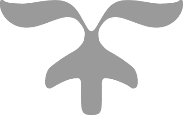 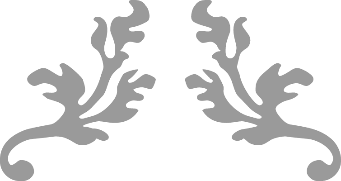 